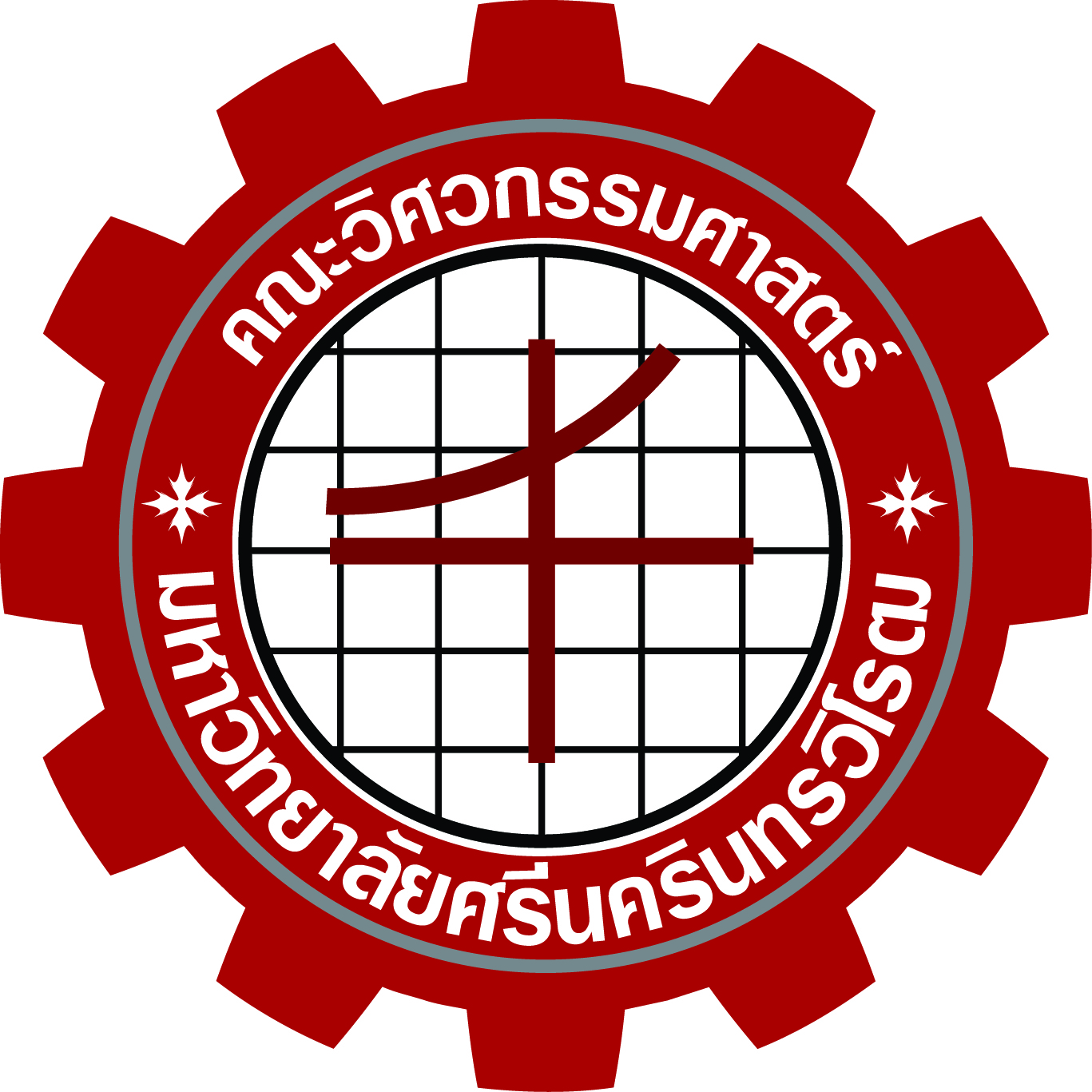 โครงการบริการวิชาการแก่ชุมชนประเภทที่ 1 	การนำผลงานวิจัยหรือผลงานนวัตกรรมสิ่งประดิษฐ์มาให้บริการวิชาการหน่วยงาน	คณะวิศวกรรมศาสตร์ มหาวิทยาลัยศรีนครินทรวิโรฒชื่อโครงการ	วันที่ … – 15 กรกฎาคม 2567โครงการบริการวิชาการแก่ชุมชนประเภทที่ 1 	การนำผลงานวิจัยหรือผลงานนวัตกรรมสิ่งประดิษฐ์มาให้บริการวิชาการในวงเงินไม่เกิน  		250,000.- บาท /โครงการหน่วยงาน 	ภาควิชา                                        คณะวิศวกรรมศาสตร์ มหาวิทยาลัยศรีนครินทรวิโรฒลักษณะโครงการ เป็นโครงการใหม่ เป็นโครงการต่อเนื่อง ปีที่ 4	 เป็นโครงการยื่นเสนอขอรับทุนจากหน่วยงานอื่น (ต้องไม่ซ้ำซ้อนกับโครงการบริการวิชาการอื่น)ประเภทโครงการ (เลือกได้มากกว่า 1 ข้อ) การประชุมเชิงวิชาการ การฝึกการอบรม การอบรมเชิงปฏิบัติการ การสัมมนา เสวนา แลกเปลี่ยนความรู้ การจัดนิทรรศการ การวิเคราะห์ การทดสอบ การตรวจสอบ การฝึกอบรมเพื่อถ่ายทอดความรู้ / ความเชี่ยวชาญ / เทคโนโลยี การให้บริการวิชาการ เช่น การให้บริการข้อมูล และการเผยแพร่ความรู้ผ่านสื่อต่าง ๆ ผลงานนวัตกรรมสิ่งประดิษฐ์ อื่น ๆ ............................................................................................ความสอดคล้องกับตัวชี้วัดด้านการบริการวิชาการ เป้าหมายการพัฒนาที่ยั่งยืน (Sustainable Development Goals : SDGs) (โปรดระบุอย่างน้อย 1 ตัวชี้วัด) ................................................................................................ (ตรวจสอบได้จากเว็บไซต์ https://sdg.swu.ac.th/) มีการบูรณาการการบริการวิชาการแก่ชุมชนกับพันธกิจอื่น ดังนี้	 การเรียนการสอน (โปรดระบุรายวิชา)	 การวิจัย	 อื่น ๆ ..............................................................................................................................................*หมายเหตุ  รายละเอียดการบูรณาการพันธกิจตามเอกสารแนบหมายเลข 1 (แบบกำหนดการบูรณาการกับพันธกิจอื่น ๆ)ขนาดและแนวโน้ม (แสดงให้เห็นแนวทางการประเมินผลด้านเศรษฐกิจหรือสังคมในแนวทางที่ดีขึ้นต่อชุมชนหรือสังคม ซึ่งประกอบด้วยกลุ่มเป้าหมาย อัตราการเติบโต การแบ่งส่วน ขนาดเป้าหมายที่คาดว่าจะสามารถเข้าถึง)ผลผลิตสิ่งส่งมอบ (Output) (ผลงานวิจัยหรือผลงานนวัตกรรมสิ่งประดิษฐ์ที่ดำเนินการแล้วเสร็จ (โปรดระบุชื่อผลงานวิจัยหรือผลงานนวัตกรรมสิ่งประดิษฐ์)การสร้างเครือข่ายความร่วมมือองค์ความรู้ที่คาดว่าจะได้รับจากโครงการที่ให้บริการวิชาการ (ข้อเสนอโครงการต้องสำแดงให้เห็นถึงความไม่ซ้ำซ้อน หรือใช้เป็นฐานในการต่อยอดในการวิจัยโครงการนี้ อีกทั้งสำแดงเหตุผลเพื่อแสดงให้เห็นถึงความต้องการของชุมชนในการให้บริการวิชาการสู่ชุมชน)ที่ปรึกษาโครงการผู้รับผิดชอบโครงการ (ระบุบุคคลหรือองค์กรที่มีส่วนร่วมภายนอก)หลักการและเหตุผล (อธิบายความเป็นมา ปัญหา (Pain) ความต้องการ (Gain) ของชุมชน ที่นำมาสู่การพัฒนา)วัตถุประสงค์ระยะเวลาดำเนินการสถานที่ดำเนินการกลุ่มเป้าหมายขั้นตอนการดำเนินงานแผนการปฏิบัติงานตัวชี้วัดการประเมินผลโครงการผลกระทบต่อชุมชนผลที่คาดว่าจะได้รับ (Outcome)งบประมาณค่าใช้จ่ายงบประมาณที่ใช้ในโครงการ ดังรายการต่อไปนี้ค่าใช้จ่ายในการบริหารโครงการการรายงานผล	รายงานผลการดำเนินงานตามแบบรายงาน ที่ศูนย์บริการวิชาการแก่ชุมชนกำหนด และส่งรายงานฉบับสมบูรณ์เมื่อ ดำเนินโครงการเสร็จเรียบร้อย ภายใน 30 วัน พร้อมหลักฐานที่เกี่ยวข้อง				ลงชื่อ .........................................................	หัวหน้าโครงการ				(.................................................................)				วันที่ ..........................................................				ลงชื่อ .........................................................	คณบดีคณะวิศวกรรมศาสตร์				(ผู้ช่วยศาสตราจารย์ ดร.สมภพ รอดอัมพร)				วันที่ ..........................................................ประเภทเครือข่ายลักษณะความร่วมมือร่วมมือกับเครือข่ายภายใน มศวร่วมมือกับเครือข่ายภายนอก มศวกิจกรรมกิจกรรมกิจกรรมPlan1. 2. Do1. 2. Check1. 2. Act1. 2. 